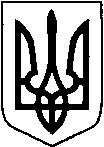                                   КИЇВСЬКА ОБЛАСТЬ                            ТЕТІЇВСЬКА МІСЬКА РАДА                                             VІІІ СКЛИКАННЯ                                        ШІСТНАДЦЯТА    СЕСІЯ                                             Р І Ш Е Н Н Я
27.09.2022 р.                                   №  741 -16-VIIІ
Про укладання попередніх договорів орендина користування земельними ділянками по Тетіївській міській раді        Розглянувши заяву громадянина Дробини В.М., керуючись Земельним кодексом України, Законом України „Про місцеве самоврядування в Україні”, Законом України „Про оренду землі”, ст.288 Податкового кодексу України, Наказом Міністерства аграрної політики та продовольства України від 24.06.2022р №376  та в інтересах Тетіївської міської  територіальної громади, міська радаВИРІШИЛА : 1.Укласти попередній договір оренди земельної ділянки з громадянином  що використовує землі комунальної власності Тетіївської міської ради за межами с. Ненадиха до  укладання постійного договору оренди згідно чинного законодавства України     - із Дробиною Володимиром Михайловичем  на земельну ділянку площею 5,5 га  - землі водного фонду для рибогосподарських потреб.       Нормативна  грошова  оцінка земельної  ділянки становить 79920 грн   50 коп. Орендна плата за один рік становить  3996 грн 02 коп.  (5 % від нормативної грошової оцінки земельної ділянки). Термін дії договору з 01.09.2022 р. по 31.12.2022 року.2.Розмір відшкодування визначений у відповідності до грошової оцінки земель населених пунктів  територіальної громади та затверджених відсотків для встановлення орендної плати. У разі невизначеної нормативної грошової оцінки земельних ділянок розрахунок проводити від вартості одного гектара земель  водного фонду та застосовувати відсоткову ставку «5».3.Контроль за виконанням даного рішення покласти на постійну депутатську комісію з питань регулювання земельних відносин, архітектури, будівництва та охорони навколишнього середовища (голова Крамар О.А.)           Міський голова                                                     Богдан БАЛАГУРА